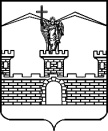 
СОВЕТЛАБИНСКОГО ГОРОДСКОГО ПОСЕЛЕНИЯЛАБИНСКОГО РАЙОНА(третий созыв)РЕШЕНИЕ              от 28.12.2017                                                                                        №  255/65г. ЛабинскО ходе выполнения индикативного плана социально-экономического развития  Лабинского городского поселения  Лабинского района на 2017 год за 9 месяцев 2017 годаРассмотрев информацию о ходе выполнения индикативного плана социально-экономического развития Лабинского городского поселения  Лабинского района на 2017 год за девять месяцев 2017 года,                            Совет Лабинского городского поселения  Лабинского района отмечает, что отраслевые (функциональные) органы администрации Лабинского городского поселения  Лабинского района в течение прошедшего периода 2017 года проводили системную работу по обеспечению выполнения социально-экономических показателей индикативного плана. Проведенный анализ состояния экономики и социальной сферы по итогам 9 месяцев 2017 года свидетельствует о сохранившейся положительной динамике  по большинству показателей, характеризующих развитие экономики Лабинского городского поселения  Лабинского района.Темп роста объемов промышленного производства  по крупным и средним предприятиям за 9 месяцев 2017 года составил 78 процентов и в сумме 8004,0  млн. рублей, годовое плановое задание выполнено  на 42,3 процента. В обрабатывающих производствах  (по крупным и средним предприятиям)  процент выполнения годового плана за 9 месяцев составил 42,2 процента.Причина  низкого выполнения показателей произошел по двум предприятиям.  ООО «Лабинский МЭЗ» - отсутствие маслосемян для переработки в течение четырех месяцев, ремонтные работы, темп роста составил 68%. АО «Данон России» филиал «Молочный комбинат «Лабинский» из-за  перепрофилирования предприятия под детское питание темп роста к аналогичному периоду прошлого года составляет 80%.По большинству показателей производства отдельных видов промышленной продукции, в натуральном выражении достигнут высокий  уровень выполнения плана.Выполнен годовой план по производству лакокрасочных материалов.  Как в первом полугодии 2017 года, так и по итогам 9 месяцев 2017 года  допущен низкий уровень выполнения плановых заданий по производству плодоовощных консервов.Наиболее успешного выполнения плановых заданий удалось достигнуть по добыче полезных ископаемых и обеспечению электрической энергией, газом и паром; кондиционировании воздуха, водоснабжении как за 6 месяцев, так и за 9 месяцев 2017 года. Темп роста составил 109 процентов и 115,7 процентов соответственно.По итогам 9 месяцев  2017 года в Лабинском городском поселении  Лабинского района  стоимость произведенной продукции сельского хозяйства составила 2162,2 млн. рублей (из-за увеличения валового производства мяса и яиц). Объем привлеченных в экономику Лабинского городского поселения Лабинского района инвестиций в основной капитал по итогам 1 полугодия 2017 года составил  порядка 300 млн. рублей и  60 процентов по отношению к аналогичному периоду 2016 года. По крупным и средним предприятиям по  итогам 9 месяцев 2017 года составил 471,2 млн. рублей.По площади введенных в эксплуатацию жилых домов в январе-июне 2017 года годовой план выполнен на 45 процентов, а к соответствующему уровню 2016 года темп роста составил 100 процентов.  За 9 месяцев плановые показатели выполнены на 80 %. В части объема транспортных услуг плановое задание за 1 полугодие 2017 года выполнено на   39,4 процента, с темпом роста к уровню прошлого года  93,9 процента. За 9 месяцев 2017 года план выполнен на 112 процентов. В курортно-туристском комплексе Лабинского городского поселения Лабинского района, по итогам 6 месяцев 2017 года годовой план по объему услуг (доходам) выполнен на 27,4 процентов, темп роста к аналогичному периоду прошлого года  составил 90,1 процентов. Низкий процент выполнения объясняется тем, что из состава ОАО «Санаторий «Лаба» выделилось два санатория это ОАО «Санаторий «Лаба» и ООО «Клариса», соответственно разделились и объемы. ООО «Клариса» является малым предприятием и не отчитывается в органы статистики, поэтому его объемы не учтены в данном показателе. По этой же причине не выполнены показатели за 9 месяцев 2017 года. Процент выполнения составляет 42,4%. По обороту розничной торговли по крупным и средним предприятиям за 9 месяцев 2017 года темп роста за соответствующий период 2016 года   составил 105 процентов, по обороту общественного питания 72 процента.  Прибыль прибыльных предприятий  на 1 октября 2017 года оценивается в сумме 298,5 млн. рублей, прирост  составил 161,8 процента.Плановое задание по фонду оплаты труда за 6 месяцев 2017 года выполнено на 46 процентов, с темпом роста к уровню 2016 года                             101 процент. Среднемесячная заработная плата по состоянию на  1 октября 2017 года составила 24,4 тыс. рублей. Темп роста составил 103,3 процента.  Численность официально зарегистрированных безработных граждан по состоянию на 1 октября  2017 года составила 293 человека, что на 5,5 процентов ниже числа безработных за аналогичный период прошлого года. Уровень регистрируемой безработицы составил 0,9 процента, при плановом задании 0,9 процента. На основании вышеизложенного Совет Лабинского городского поселения  Лабинского района РЕШИЛ: 1. Информацию о ходе выполнения индикативного плана социально-экономического развития Лабинского городского поселения  Лабинского района на 2017 год за 9 месяцев  2017 года принять к сведению. 2. Рекомендовать администрации Лабинского городского поселения  Лабинского района обеспечить:- анализ текущей социально-экономической ситуации в целом по Лабинскому городскому поселению  Лабинского района;- организацию работы по достижению значений показателей, закрепленных в индикативном плане  социально-экономического развития Лабинского городского поселения  Лабинского района.3. Контроль за выполнением настоящего решения возложить на комитет по вопросам экономики, бюджета, финансам, налогам, законности и противодействию коррупции Лабинского городского поселения Лабинского района (Садчиков).4. Настоящее решение вступает в силу со дня его подписания.Глава администрацииЛабинского городского поселения			                        А.Н. МатыченкоПредседатель Совета Лабинского городского поселения Лабинского района                                М.И. Артеменко